КРАТКОЕ РУКОВОДСТВО Установка ПО «БЮДЖЕТ-СМАРТ Про»Настройки подключения к ПО «БЮДЖЕТ-СМАРТ Про» (республиканские пользователи) через Континент TLSПервый вход в ПО «БЮДЖЕТ-СМАРТ Про»УСТАНОВКА ПО «БЮДЖЕТ-СМАРТ Про»1. Сохраняем установщик ПК «Бюджет-СМАРТ» BudgetSmart_22.1.53.3030.zip, например, на Рабочий стол в каталог «Дистрибутив Бюджет - СМАРТ 22.1.53.3030». Распаковываем и запускаем BudgetSmart_22.1.53.3030.exe. Все установочные файлы распаковываются в папку BudgetSmart.2. Запускаем установщик ПК «Бюджет-СМАРТ» Setup.exe правами администратора.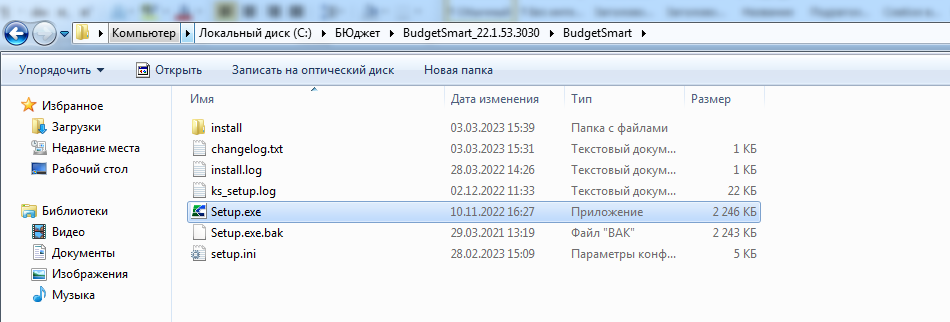 3. После запуска установщика в окне установки программного комплекса «Бюджет-СМАРТ» по умолчанию выбран компонент Клиентские приложения (Бюджет-СМАРТ 23). Нажимаем на кнопку «Установить».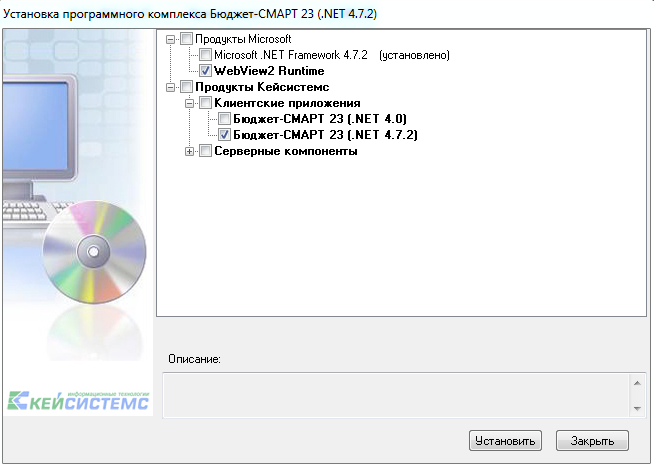 В диалоговом окне установщика «Бюджет-СМАРТ» нажимаем на кнопку «Далее». В следующем окне переключаем опцию на «для всех» и нажимаем на кнопку «Далее»: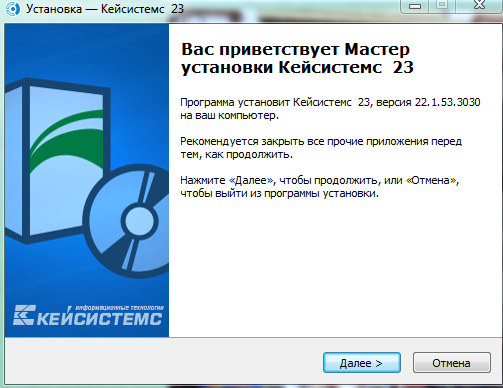 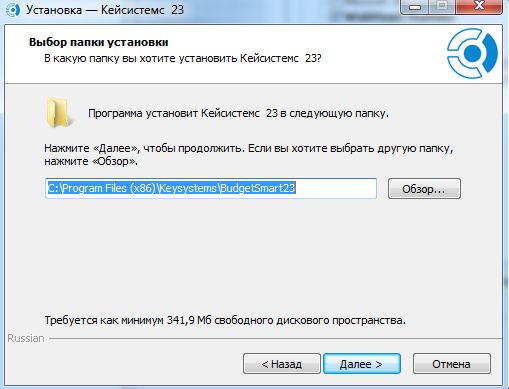 Входе установки в диалоговых окнах установки можно изменить место установки по умолчанию C:\Program Files\Keysystems\BudgetSmart23 на другой каталог по необходимости (например, если не хватает места для установки на диске или же диск C: защищён от изменения для пользователей).В диалоговом окне установщика «Бюджет-СМАРТ» подтверждаем установку ПО, нажимая на кнопку «Далее». 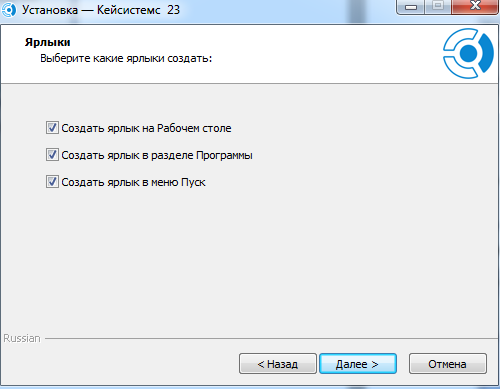 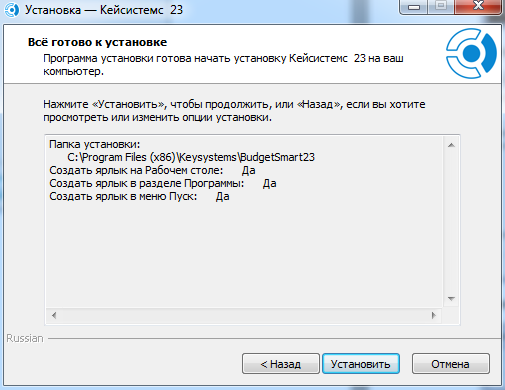 После подтверждения установки ПО, начинается процесс установки: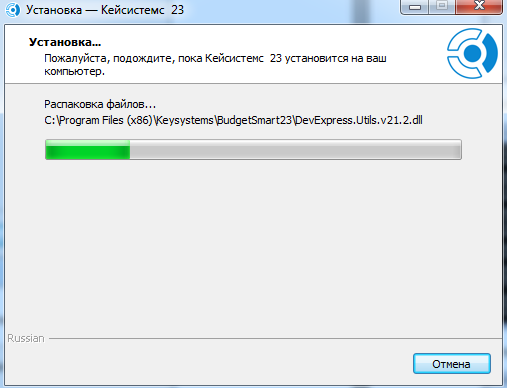 В случае успешной установки откроется окно: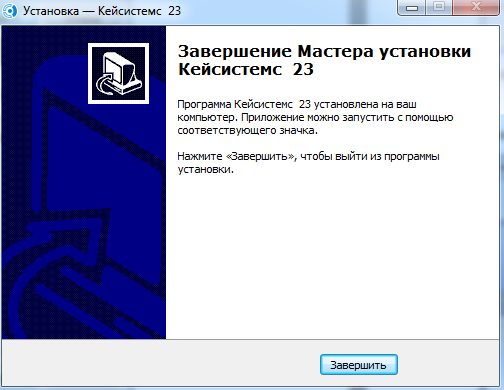 Нажимаем на кнопку «Завершить».2. Для подключения к ПО «БЮДЖЕТ-СМАРТ» (республиканские пользователи) через Континент TLS необходимо прописать настройки для следующих программ:В окне входа Бюджет-СМАРТ нажать кнопку     . 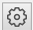 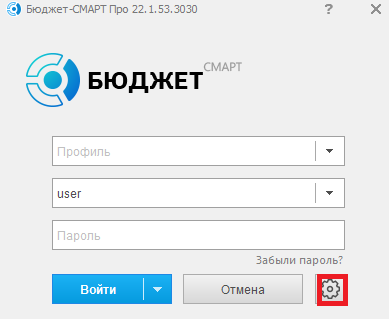 Вкладка Регистрация:Сервер: 192.168.23.186	База данных:  Budg2024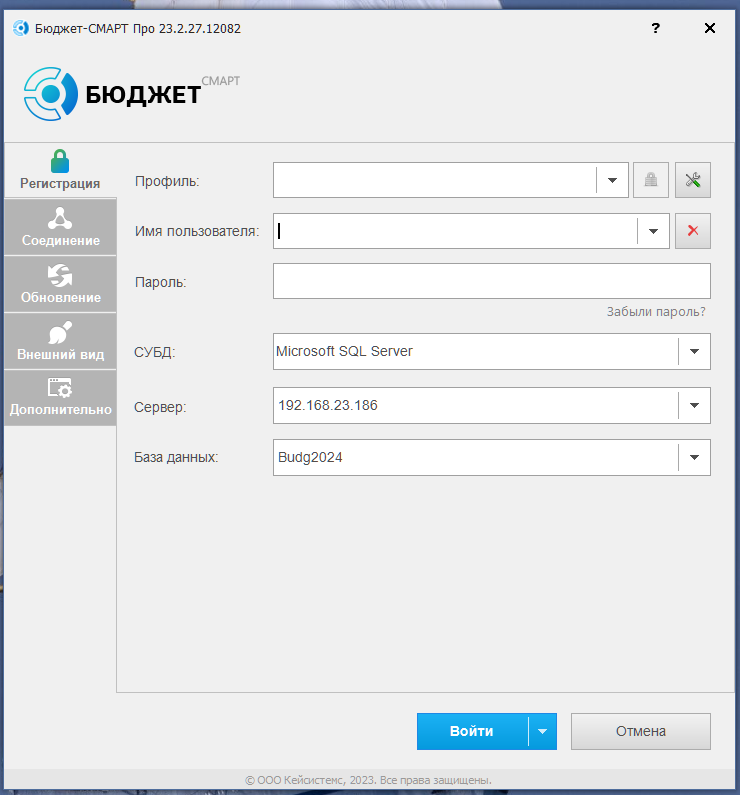 Вкладка Соединение:Сервер приложений: https://budg.cap.ru/mf/budgetsmart24/service.ashx 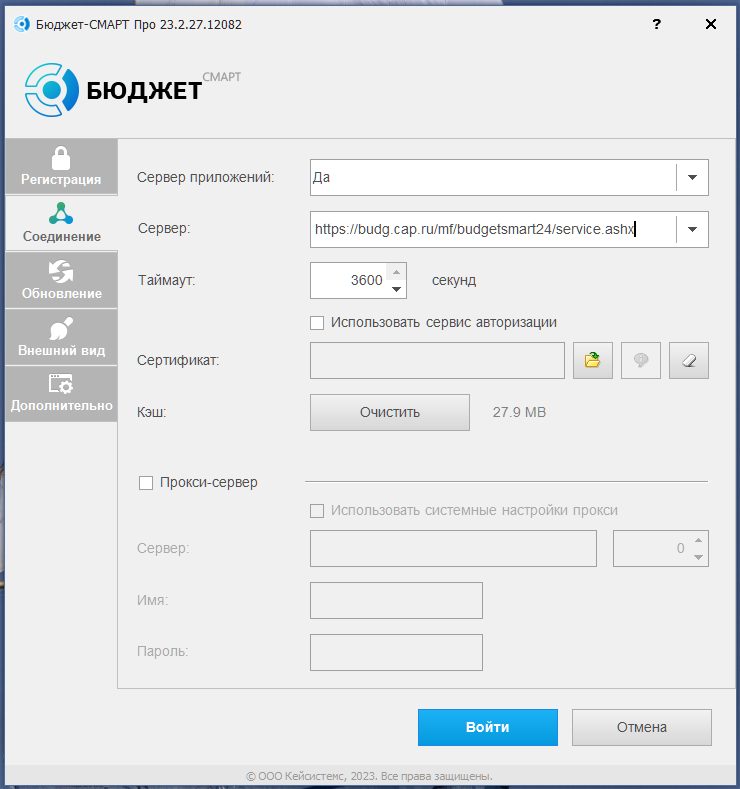 Вкладка Обновление:Сервер обновления: https://budg.cap.ru/updmf/updateservice24/updateservice.ashx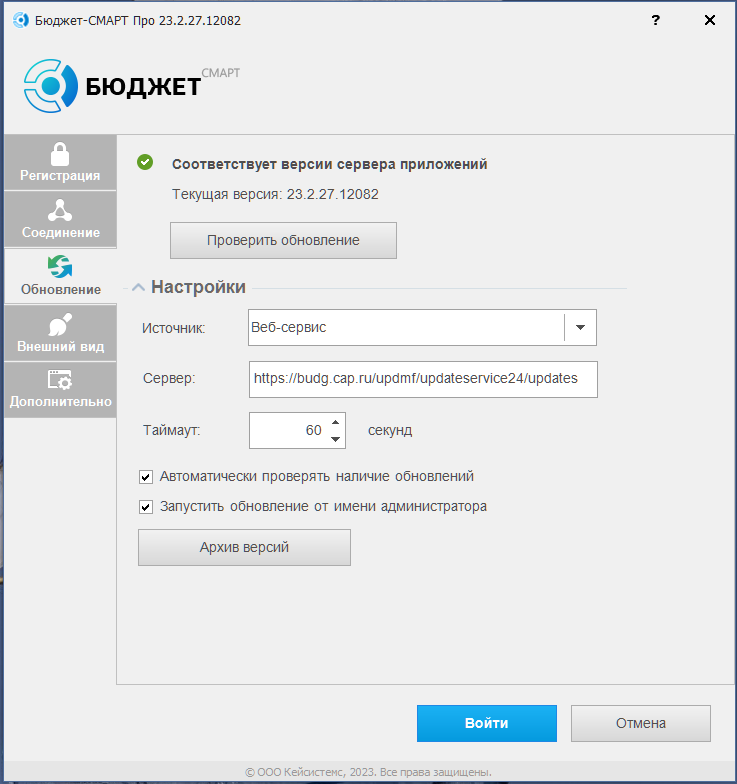 3. Первый вход в ПО «БЮДЖЕТ-СМАРТ Про»Используются имена входа Пользователь (логин) и пароль, выданный в Минфине Чувашии. При запуске откроется окно регистрации в программном комплексе: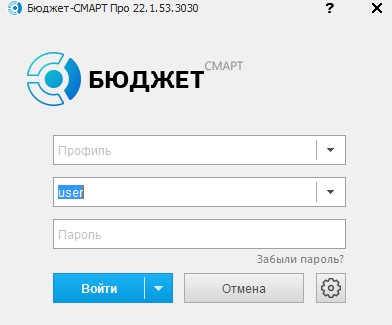 Меняем Имя пользователя на свой логин входа, вводим пароль и нажимаем на кнопку «ОК».При первом запуске программы может понадобиться обновление некоторых файлов до актуального состояния или же обновление клиентской части в целом до актуальной версии. Необходимо будет обновиться.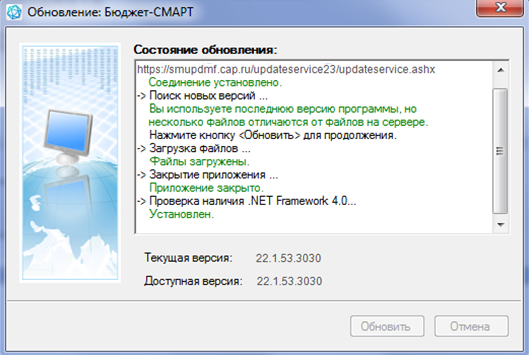 После удачного входа в комплекс откроется окно с Навигатором.